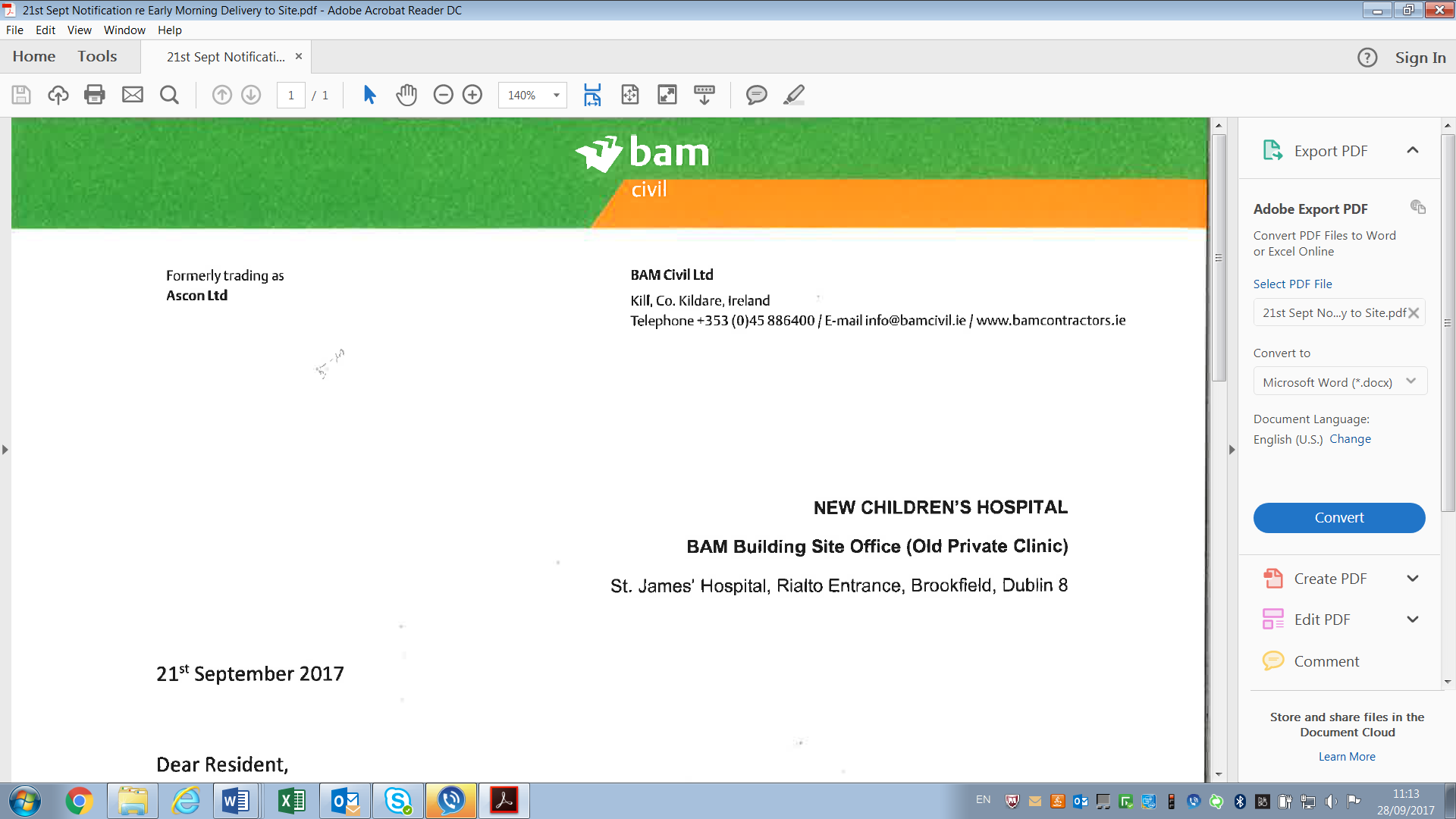 NEW CHILDREN’S HOSPITALBAM Building Site Office (Linear Park)St. James’ Hospital, Dublin 829th May 2018NEW TEXT NOTIFICATION SERVICEDear Resident,As you know, when there are upcoming planned out-of-hours works, we notify local residents by letter drop.  In some cases, it is necessary to carry out unplanned and/or emergency works at short notice. In such instances, due to limited time availability, it is not always possible to provide advance notification to residents by letter drop.In order to enable BAM notify residents of out-of-hours works at short notice, we are setting up a text notification system where people will receive notification to their mobile phone. Therefore, if we need to notify residents on a particular road, we will have the facility to do so i.e. we will have a text group for each area in closest proximity to different parts of the National Children’s Hospital site.If you would like to avail of this text notification service, please complete the attached form and return it to BAM in the enclosed Stamped Addressed Envelope. Please note BAM has only distributed this letter to properties located in closest proximity to the NCH site.For general enquiries related to ongoing construction activities please continue to contact the 24/7 Residents Helpline on 01 5311110. Yours sincerely,Garry KeeganBAM Community LiaisonIf you would like to be included on the new text notification service, please complete this form and return it to BAM in the stamped addressed envelope provided.Name:____________________________________________________________________Address:___________________________________________________________________Mobile Phone Number:______________________________________________________I hereby give BAM permission to send text notifications to my mobile phone.Signed:__________________________Note:In adherence with Data Protection Legislation, the personal contact details provided by you will not be passed onto any third party.